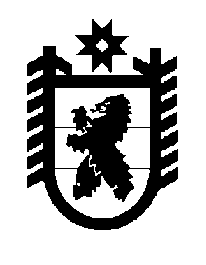 Российская Федерация Республика Карелия    ПРАВИТЕЛЬСТВО РЕСПУБЛИКИ КАРЕЛИЯРАСПОРЯЖЕНИЕот  28 сентября 2018 года № 613р-Пг. Петрозаводск В соответствии со статьей 9 Градостроительного кодекса Российской Федерации, статьями 7 и 15   Федерального закона от 21 декабря 2004 года 
№ 172-ФЗ «О переводе земель или земельных участков из одной категории в другую», на основании ходатайства государственного казенного учреждения Республики Карелия «Управление земельными ресурсами» осуществить перевод земельного участка с кадастровым номером 10:19:0050201:97,  площадью 11100 кв. м (адрес (местоположение): местоположение установлено относительно ориентира, расположенного за пределами участка. Почтовый адрес ориентира: Республика Карелия, Муезерский район. Земельный участок расположен в юго-восточной части кадастрового квартала 10:19:05 02 01 Муезерского кадастрового района),  из состава земель  сельскохозяйственного назначения в земли промышленности, энергетики, транспорта, связи, радиовещания, телевидения, информатики, земли для обеспечения космической деятельности, земли обороны, безопасности и земли иного специального назначения. 
           Глава Республики Карелия                                                              А.О. Парфенчиков